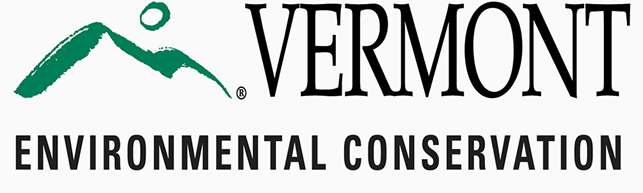 Drinking Water and Groundwater Protection Division 	      SOURCE WATER PERMIT APPLICATIONFOR DOMESTIC BOTTLED OR BULK WATER SYSTEMThis application initiates the Drinking Water and Groundwater Protection Division’s (Division) review and permitting process for source development of a Domestic (in-state) Groundwater Source to serve a Proposed or Existing Bottled or Bulk Water facility withdrawing any amount of groundwater.  Other types of drinking water supply sources are required to obtain different permits (see website www.drinkingwater.vt.gov )  A site visit will be scheduled following receipt of a complete application.  Following construction of the source the applicant shall submit a Source Testing Review Application (on a form provided by the Secretary).  After receiving state approval for the source testing proposal, the applicant shall conduct source testing and address undue adverse impact concerns.  At the draft Source Evaluation Report stage, the applicant and/or applicant’s consultant shall notice and attend a public informational meeting for public comment. The applicant shall submit a final Source Evaluation Report that addresses the relevant concerns.  Once the applicant satisfies all administrative and technical requirements the state will issue a Source Water Permit.  Please return this completed application via Windows Explorer at ftp://ftp.anr.state.vt.us/Public%20Water%20Supply/  or to the address at the bottom of the last page.Codes For Division Staff Use:   C = completed, NR = not required, IR = info. Required, TBD = to be determinedNOTE: 	Prior to Source Testing please submit a completed Source Testing Review Application to the Division for approval.  Testing may commence following Division approval.NOTE:	The water quality parameters identified in Tables 6-1 and 6-2 in the Water Supply Rule shall be initially analyzed from each source and the analyses submitted for review in the Source Evaluation Report.  When submitting water samples to the laboratory for analysis, label the source samples with the identifying source number or name, and identify the sample as “Raw water, initial, Source Water Permitting”.I (printed or typed name)__________________________________ hereby certify that the statements and representations made in this document are true and accurate to the best of my knowledge and that I am the owner or have the lawful authority to sign this Source Water Permit Application on behalf of the owner.  I consent to employees of the State of Vermont to enter the subject property and conduct all necessary inspections for the purpose of processing this application. _________________________________________________      Date________________Signature of Owner(s)InstructionsSOURCE WATER PERMIT APPLICATIONFOR DOMESTIC BOTTLED OR BULK WATER SYSTEMApplicant shall provide the following information:1. a) The applicant’s name is the entity legally responsible for the groundwater withdrawal, or the person who has legal responsibility to act on the entities behalf.  There may be more than one applicant.  Attach an additional page if necessary with the following info.	Name, Mailing address, work phone number, and e-mail.	b) The co-applicant is the source owner if the source is owned by an entity other than the applicant, or is the person who has legal responsibility to act on the co-applicant’s behalf.  	If more than one co-applicant, provide the same information as for the applicant above.	c) The Hydrogeologic Consultant is the person who will be performing the technical aspects of evaluating the groundwater withdrawal in conformance with the Groundwater Withdrawal Reporting and Permitting Rules, Chapter 24 (hereafter referred to as Chapter 24).  	d) The SPAN number(s) for the land parcel the water source(s) are, or will be, located on.e) Attach the deed for the property where the source is located. Include the Book and Page numbers. f ) Attach an attorney’s certification that the applicant has ownership or control of the Source Isolation Zone for the water sources.g) Town in which the groundwater withdrawal is located.h) Name of the facility making the withdrawal, or the proposed name the facility will operate under.i)  New sources shall not be located within a Class IV Groundwater Area. (See Natural Resources Atlas.)2. Attach GPS coordinates corresponding to the proposed and existing source locations indexed to the proposed and existing sources’ identifying names, numbers, or letters.  Proposed and existing water supplies for the project shall be GPS located using the NAD 83 format (report in Degrees, Minutes, and Seconds).    All proposed water withdrawal locations shall be securely marked and identified on the site in order to facilitate identification of the correct drilling or construction location.  3.  a) State the groundwater withdrawal rate that is being requested in gallons per minute.Check the appropriate source type, or provide a description if proposing an alternative source type.Provide the estimated withdrawal amounts being requested by filling in the application form’s matrix for the mean and peak, daily, monthly, and annual withdrawals.  Attach a description of what the groundwater withdrawal will be used for.a) Attach a USGS map with the proposed withdrawal location accurately located.  Label the proposed and any current source locations with unique source ID names, numbers, or letters.  For existing sources, use their current designations if any.b) List the previously assigned permitted withdrawals, established safe yields, or known flows or withdrawal rates of the applicant’s other water sources (if any) on this or contiguous parcels.a) Describe where the withdrawn water will be returned to the environment (e.g. wastewater soil based disposal site, a surface water discharge, diffuse return as consumed bottled water).b) If the return flow of the water is to the same aquifer or to the same river basin watershed that it was removed from, show this return location on an appropriately scaled map.Estimate the yearly amount of water, in gallons, that will not be returned to the watershed where the proposed withdrawal is located.Attach a signed and dated certification by the applicant that they have met the pre-application public notification and informational meeting requirements of Chapter 24, Section 24-403.a) Attach a discussion of the alternate means the applicant considered for satisfying the stated purpose of the groundwater withdrawal, including connection to a public community water supply, and the rationale for the current request.b) Attach a discussion of the examination of conservation measures to be implemented to reduce water consumption.a) Attach the relevant portions copied from the municipal plan and regional plan, if any, that address the use of groundwater.b) Attach a signed and dated certification by the applicant that the proposed withdrawal is in conformance with the regional plan adopted for the area in which the proposed withdrawal is located, and that it is in conformance with the municipal plan adopted for the municipality that the proposed withdrawal is located within.a) Identify the proposed withdrawal location showing the subject parcel, the Source Isolation Zone, and all adjoining parcels to the parcel with the withdrawal point.  Show any required isolation distances measured from the withdrawal point and show the location of associated protective measures (e.g. bollards, berms, barriers) for protecting the source from adverse impacts on an appropriately scaled map, per Chapter 24, Section 24-501.b) Identify bench mark locations and elevations on an appropriately scaled map and show features for which vertical elevations will be measured.  Use GPS derived elevations for the benchmarks unless preexisting ones are available.Attach detailed plans of the proposed source construction, per Chapter 24, Section 24-502.  a) Develop a water budget for the aquifer(s) the withdrawal is taking place from, considering all inputs and outputs.  Identify the source of the data for any assumptions used and the reasoning for their choice in calculating the budget.b) Develop a conceptual hydro-geologic model of the withdrawal, taking into consideration the water budget information, per Chapter 24, Section 24-503.a) Delineate the potential Area of Influence in a plan view, and in a profile view show both the preexisting groundwater conditions and the conditions under maximum proposed withdrawal, with both maps at an appropriate scale, based on the conceptual hydro-geologic model.b) Using a separate USGS map, delineate the proposed Source Protection Area (SPA) per the Water Supply Rule, Chapter 21, Appendix A, Part 3, Section 3.3.6.  On a separate tax map or parcel map show the boundaries of the proposed Source Protection Area and proposed source locations.c) Describe how the SPA and the potential Area of Influence was delineated, and when a range of variables was chosen from, explain why those values were chosen in developing the potential Area of Influence.Inventory of existing groundwater water sources and withdrawals within the potential Area of Influence and the Area of Contribution, with locations identified on an appropriately scaled map, per Chapter 24, Section 24-504.  a) Inventory of surface waters and significant wetlands within the proposed Area of Influence and Area of                                        Contribution, with locations identified on the same map as the inventory of existing groundwater sources, per Chapter 24, Section 24-505.b) Identify the area of a 100-year floodplain if present in the area of the Source Isolation Zone.Inventory the actual and potential contaminant sources within the potential Area of Influence and Area of Contribution, with locations identified on the same map as the inventory of groundwater sources, per Chapter 24, Section 24-506. a) Provide a description of the withdrawal effects on each of the contamination sources, surface water resources, groundwater uses, and on the long term response of the aquifer, per Chapter 24, Section 24-507.Describe the mitigation measures to be implemented to remedy any expected undue adverse impacts.  Include a letter of landowner consent if any activities are to be conducted on their property.Provide a description of the Source Testing Program design, prepared in accordance with Chapter 24, Section 24-508.Attach a list of all persons that were notified, as required, of this permit application submittal, a copy of the published notification, and verification that each was notified (name and address).Please send the fee for the Application by US mail to the address shown below, c/o Helen Banevicius.  Please also reference the project name, applicant’s name, and town on the check or money order.Any system involving a new source will be charged $945.00 application fee as required by 10 V.S.A., Chapter 56.  The initial application fee will cover a single (1) Source.  A $945.00 fee will be required for each additional Source prior to the source being permitted.  A $945.00 fee is also charged for each existing source that is, or is proposed to increase its withdrawal rate, be drilled deeper, or hydro-fractured.NOTE:	Drilling the permitted source deeper, hydro-fracturing the permitted source or increasing the withdrawal rate of the permitted source requires a new Source Water Permit Application be submitted prior to undertaking any of these activities. This line for Division use only:  DWGPD project ID #___________                                              Associated WSID #____________CodeDate1. a) Applicant name:    Daytime phone:                           e-mail:               Mailing address:b) Co-Applicant (source owner):    Daytime phone:                           e-mail:    Mailing address:c) Hydrogeologic Consultant:    Daytime phone:                           e-mail:    Mailing address:    d) SPAN # for source parcel(s):e) Source property deed attached: Book and Page #s:                 f ) Attorney’s certification of control of the Source Isolation Zone:g)Town project is located within:h) Facility name:i)  Is the source within a Class IV Groundwater Area?   Yes (See Instructions)   No 2. GPS coordinates of the proposed withdrawal point(s), and of any existing water sources on the same tract of land or place of business. Use the NAD 83 format (report in Degrees, Minutes, and Seconds) for the horizontal GPS coordinates: 2. GPS coordinates of the proposed withdrawal point(s), and of any existing water sources on the same tract of land or place of business. Use the NAD 83 format (report in Degrees, Minutes, and Seconds) for the horizontal GPS coordinates: 2. GPS coordinates of the proposed withdrawal point(s), and of any existing water sources on the same tract of land or place of business. Use the NAD 83 format (report in Degrees, Minutes, and Seconds) for the horizontal GPS coordinates:3. a) Requested withdrawal rate: _____________gallons per minute (GPM)3. a) Requested withdrawal rate: _____________gallons per minute (GPM)3. a) Requested withdrawal rate: _____________gallons per minute (GPM)b) Source type of the proposed withdrawal (check applicable type): SpringBedrock Drilled Well    Sand/Gravel Drilled Well     Dug Well   Other (describe):  b) Source type of the proposed withdrawal (check applicable type): SpringBedrock Drilled Well    Sand/Gravel Drilled Well     Dug Well   Other (describe):  b) Source type of the proposed withdrawal (check applicable type): SpringBedrock Drilled Well    Sand/Gravel Drilled Well     Dug Well   Other (describe):  c) Withdrawal Information:c) Withdrawal Information:c) Withdrawal Information:Time frame:Peak amount:Average amount:Estimated daily withdrawal:      __________ gallons___________ gallonsEstimated monthly withdrawal:          __________ gallons___________ gallonsEstimated yearly withdrawal:             __________ gallons___________ gallons4. Describe the use of the groundwater withdrawal:5. a) Identify proposed and existing withdrawal location(s) on a USGS map:b) List the previously assigned permitted withdrawal volumes, established safe yields, or the known flow or withdrawal rates of the applicant’s other water sources (if any) on this or contiguous parcels: 6. a) Describe the place and manner of the return flow for the water: b) If applicable, identify the return flow location(s) on an appropriately scaled map:7. Estimated yearly amount of water that will not be returned to the watershed where the proposed withdrawal is located: ___________________Gallons8. Attach a signed and dated certification by the applicant that they have met the pre-application public notification and informational meeting requirements:9. a) Describe the alternate means considered for satisfying the stated purpose of the       water withdrawal:b) Describe how the withdrawal is planned in a fashion that provides for efficient use of the water:  10. a) Attach the relevant portions of the municipal plan and regional plan, if any, that address the use of groundwater:b) Attach a signed and dated certification by the applicant that the proposed withdrawal is in conformance with the regional plan adopted for the area in which the proposed withdrawal is located, and that it is in conformance with the municipal plan adopted for the municipality that the proposed withdrawal is located within:11. a) Identify the proposed withdrawal locations on a map showing the subject parcel, the Source Isolation Zone, and parcels adjoining the parcel with the withdrawal point. Show any required isolation distances to features measured from the withdrawal point, and showing the location of measures for protecting the source from adverse impacts:b) Identify benchmarks and elevations for vertical references and show their locations on an appropriately scaled map:12. Provide detailed plans of the proposed source construction:13. a) Develop a water budget for the aquifer(s) where the withdrawal is taking place: b) Develop a conceptual hydro-geologic model of the withdrawal using the water budget developed:  14. a) Delineate the potential Area of Influence in a plan view, and in a profile view show both the preexisting groundwater conditions and the conditions under maximum proposed withdrawal, with both maps at an appropriate scale, based on the conceptual hydro-geologic model:b) On separate maps delineate the potential Source Protection area:c) Describe how both the areas were delineated using the model:15. Inventory of existing groundwater sources and uses within the proposed Area of Influence, with locations identified on an appropriately scaled map.16. a) Inventory of surface waters and significant wetlands within the proposed Area of Influence with locations identified on the same map as the inventory of existing groundwater sources:      b) Location of the 100 year floodplain limits within the Source Isolation Zone.17. Inventory of actual and potential contaminant sources within the proposed Area of Influence with locations identified on the same map as the inventory of existing groundwater sources:18. a) Provide a description of the withdrawal effects on each of the contamination sources, surface water resources, groundwater uses, and long term response of the aquifer:b) Describe the mitigation measures to be implemented to remedy any expected undue adverse impacts:19. Provide a description of the Source Testing Program design:20. Attach a list of all persons which were notified, as required, of this permit application submittal (name and address):21. Send fee by US Mail or delivery; Payment by check or money order made payable to the State of Vermont : (see attached instructions)